Безопасность.Цель: Формировать навыки безопасного поведения в окружающей действительности.Задачи:1. Развивать память, мышление, умение анализировать и делать выводы.2. Развивать ловкость, координацию движения, быстроту реакции на подаваемые сигналы, бег с преодолением препятствий.3. Закрепить представления детей о правилах дорожного движения и пожарной безопасности.4. Способствовать развитию осторожности, осмотрительности, внимания, сосредоточенности.5. Воспитывать у детей навыки безопасного поведения.1. Игра «Светофор» Уточнить правила перехода через дорогу, знания о сигналах светофора.  Использовать в речи слова: «слева», «справа», «между», «около», «рядом».2. Игра «Угадай, какой знак»Напомнить и рассмотреть различные дорожные знаки: «Пешеходный переход», «Место остановки автобуса», «Место остановки трамвая», «Подземный пешеходный переход»,  «Пункт медицинской помощи», «Пункт питания», «Пункт технического обслуживания», «Место отдыха» и т. д.                  3. Игра «Можно, нельзя»Техника безопасности с электроприборами, которые есть у вас дома.4. «Один — много»утюг — утюги — утюгов,машина — машины — машин,плита — плиты — плит,техника — техника — много техники,провод — провода — проводов,розетка — розетки — розеток.5. Дидактическое упражнение «Что будет, если...»( знать правила обращения с электроприборами; уметь вербально выстраивать цепь событий по речевой схеме «если... то»)Что будет, если во всем доме отключат электричество?Что будет, если не выключить утюг?Что будет, если человек засунет палец или металлический предмет в розетку?Что будет, если включить неисправный электроприбор?6. Игра «Доскажи словечко»Упал на пол уголёк.          Деревянный пол зажёг.          Не смотри, не жди, не стой,          А залей его... (водой)Раскалился если вдруг          Электрический утюг          Что должны вы делать детки?          Вынуть вилку из...  (розетки)Если младшие сестрички         Зажигают дома спички,         Что должны вы предпринять?         Сразу спички... (отобрать)Если вдруг пожар возник,         Ты обязан в тот же миг         В часть пожарным позвонить,         О пожаре... (сообщить)Кто с огнём не осторожен,          У того пожар возможен.          Дети, помните о том,          Что нельзя шутить с...  (огнём)Если хочешь ту гулять,          Вскачь не надо убегать,          Закрывая в доме дверь,          Всё ли выключил...  (проверь)Рекомендуем родителям:-Почитайте детям о пользе фруктов и овощей;-Почитайте: Г. Остер «Вредные советы»; Н. Калинина «Как ребята переходили улицу»., Г.Шалаева «Не ешь незнакомые ягоды в лесу»,Толстой Л. Пожар. Пожарные собаки, Хоринская Е. Спичка-невеличка, Ю. Пермяк «Торопливый ножик».- Посмотрите вместе с детьми мультфильмы из серии «Уроки безопасности»-Побеседуйте с детьми на темы: «Опасные предметы», «Безопасность ребенка дома», «Умеем ли мы общаться с животными»-Позвольте ребёнку делать небольшие покупки под наблюдением родителей-Привлекайте детей к посильному труду с использованием электроприборов под контролем взрослого- Выучите:Безопасности формула есть:Надо видеть, предвидеть, учестьПо возможности все избежатьИ где надо — на помощь позвать.(Т. Хромцова.)Приложения: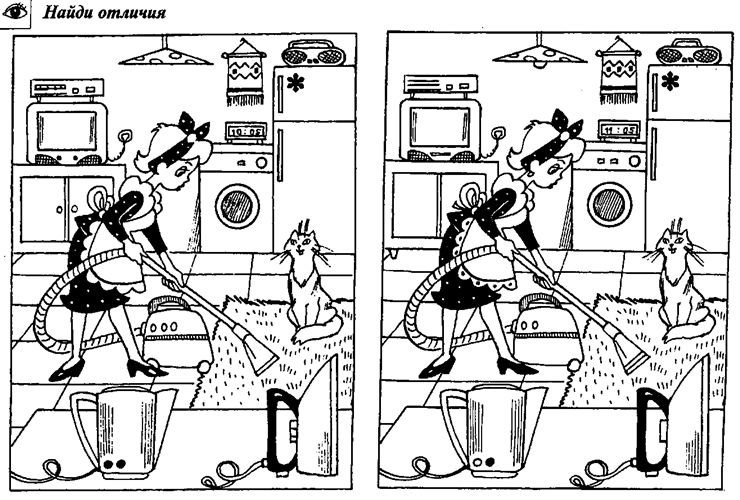 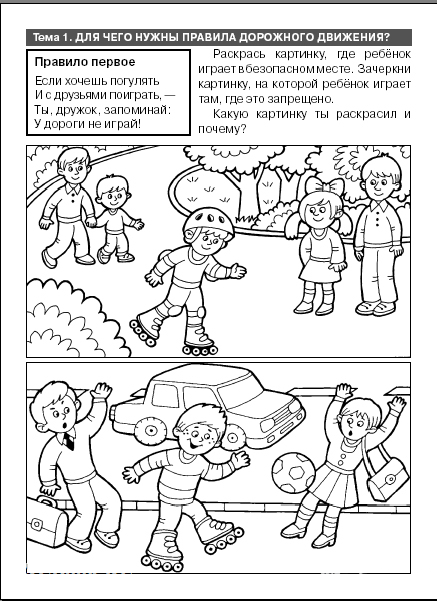 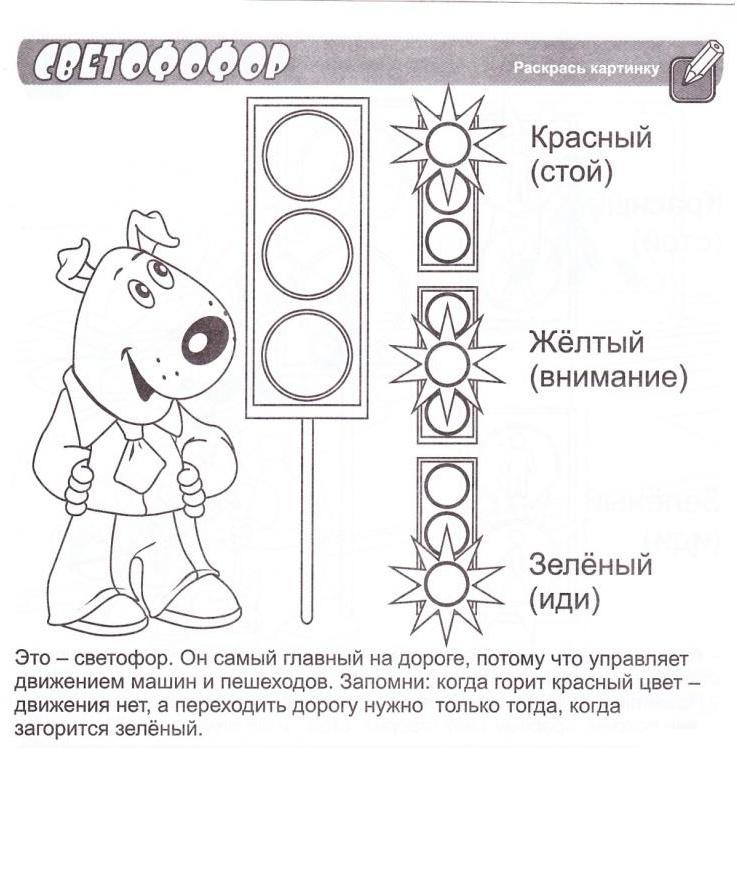 